       Xwe’it te swáyel?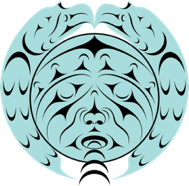           Stó:lō Shxwelí Language LearningLesson 1Lesson 2 – Additional Words & Phrases1SwíwelSunny2Pehá:lsWindy (blow wind)3Lhémexwraining4Yíyeqsnowing5Xwe’it te swayel?What is the weather?6Swíwel telo wayel.It is sunny today.7Li lhemexw?Is it raining?8Ewe, lis lhemexw telo wayel.No, it isn’t raining today.9A’a, lhemexw tló qáys.Yes, it is raining right now.10Shxwe’áthetelCloudy11SxwètexelRainbow 12SmómeleqwMixed weather13Shxwexwó:sThunder, thunderbird14Xeleq’t te shxwexwó:sLightning - Thunder opens his eyes15SqwétxemFog16SqwétqwétxemFoggy17Sp’ótl’em Smoke (from fire)18Yíyeqw te sxíxets’Forest fire19Syó:qwemSun20MáqaSnow on the ground21Spí:wIce22PípewelsFreezing, freezing cold23Íyómex te sxwètexwl.Rainbows are pretty24Tsel eystexw te__________.I like the ________________.25Éwe il eystexw te __________.I do not like the ___________________.